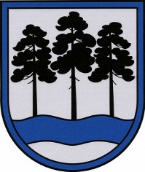 OGRES  NOVADA  PAŠVALDĪBAReģ.Nr.90000024455, Brīvības iela 33, Ogre, Ogres nov., LV-5001tālrunis 65071160, fakss 65071161, e-pasts: , www.ogresnovads.lv PAŠVALDĪBAS DOMES SĒDES PROTOKOLA IZRAKSTS34.§Par telpu Ogres novada pašvaldības nekustamā īpašuma Brīvības ielā 18, Ogrē, 1.stāvā un pagrabstāvā nodošanu bezatlīdzības lietošanā sociālajam uzņēmējamSaskaņā ar Publiskas personas finanšu līdzekļu un mantas izšķērdēšanas novēršanas likuma 5.panta nosacījumiem, publiskas personas mantu aizliegts nodot privātpersonai vai kapitālsabiedrībai bezatlīdzības lietošanā. Šis noteikums neattiecas uz gadījumiem, kad: valsts mantu publiskas personas institūcija nodod lietošanā sabiedriskā labuma organizācijai vai sociālajam uzņēmumam;atvasināta publiska persona savu mantu nodod lietošanā sabiedriskā labuma organizācijai vai sociālajam uzņēmumam;publiska persona savu mantu nodod privātpersonai vai kapitālsabiedrībai tai deleģēto valsts pārvaldes uzdevumu pildīšanai, arī publiskas personas pakalpojumu sniegšanai;citos likumos vai Ministru kabineta noteikumos ir atļauts publiskas personas mantu nodot bezatlīdzības lietošanā.Ogres novada pašvaldības dome 2019.gada 11.jūlijā pieņēma lēmumu “Par Ogres novada pašvaldības iekšējo noteikumu Nr.12/2019 “Konkursa “Par telpu Ogres novada pašvaldības nekustamā īpašuma Brīvības ielā 18, Ogrē 1.stāvā un pagrabstāvā nodošanu bezatlīdzības lietošanā sociālajam uzņēmējam” nolikums” pieņemšanu un Konkursa vērtēšanas komisijas izveidi” (protokols Nr.8, 1.§), apstiprinot konkursa “Par telpu Ogres novada pašvaldības nekustamā īpašuma Brīvības ielā 18, Ogrē, 1.stāvā un pagrabstāvā nodošanu bezatlīdzības lietošanā sociālajam uzņēmējam” (turpmāk – Konkurss) nolikumu un izveidojot Konkursa vērtēšanas komisiju.Konkursa mērķis ir veicināt sociālās uzņēmējdarbības vides attīstību Ogres novadā, jaunu darba vietu rašanos, pakalpojumu noietu, prioritāri atbalstu sniedzot inovatīvām un sociāli atbildīgām idejām. Konkursa dalībnieks ir uzņēmējs, kurš ieguvis sociālā uzņēmuma statusu.Nododot ēkas Brīvības ielā 18, Ogrē, 1.stāva un pagrabstāva telpas, izņemot telpas, kas paredzētas Tūrisma informācijas centra vajadzībām, bezatlīdzības lietošanā sociālajam uzņēmējam kafejnīcas ierīkošanai, Ogres novada pašvaldība veiktu nozīmīgu ieguldījumu sociālās vides uzlabošanā, veidojot jaunu darba vietu rašanos Ogres novadā, pakalpojumu noietu, prioritāri atbalstu sniedzot inovatīvām un sociāli atbildīgām idejām. Tādējādi tiktu atjaunota ne tikai ēkas Brīvības ielā 18, Ogrē, vēsturiskā vērtība, bet arī veicināta sabiedrības dzīves kvalitātes uzlabošana un sekmēta sociālās atstumtības riskam pakļauto iedzīvotāju grupu nodarbinātība, radot sociālajam uzņēmumam labvēlīgu saimnieciskās darbības vidi Ogres novadā.Ogres novada pašvaldība Konkursu izsludināja 2019.gada 12.jūlijā, atkārtoti izsludināja 2019.gada 9.septembrī. Saskaņā ar Konkursa nolikuma 54.punktu un Konkursa vērtēšanas komisijas 2019.gada 8.oktobra lēmumu, par Konkursa uzvarētāju atzīta sabiedrība ar ierobežotu atbildību “BĻODA.LV”, reģistrācijas Nr.40103894177, juridiskā adrese: Magoņu iela 5, Ogre, Ogres novads.Konkursa uzvarētājs atbilst visiem Konkursa nolikumā minētajiem kritērijiem un saskaņā ar Labklājības ministrijas lēmumu tam ir piešķirts sociālā uzņēmuma statusu, kā arī ir reģistrēts Labklājības ministrijas izveidotajā un uzturētajā sociālo uzņēmumu reģistrā.	Publiskas personas finanšu līdzekļu un mantas izšķērdēšanas novēršanas likuma 5.panta piektā daļa nosaka, ka lēmumu par publiskas personas mantas nodošanu bezatlīdzības lietošanā sabiedriskā labuma organizācijai vai sociālajam uzņēmumam pieņem attiecīgi Ministru kabinets vai atvasinātas publiskas personas orgāns. Publiskas personas mantu bezatlīdzības lietošanā sabiedriskā labuma organizācijai vai sociālajam uzņēmumam nodod uz laiku, kamēr tiem ir spēkā attiecīgais statuss, bet ne ilgāku par 10 gadiem. Publiskas personas mantu bezatlīdzības lietošanā sabiedriskā labuma organizācijai vai sociālajam uzņēmumam var nodot atkārtoti. Saskaņā ar minētā likuma 5.panta trešo prim daļu, tiesību subjekts, kuram nodota manta bezatlīdzības lietošanā, nodrošina attiecīgās mantas uzturēšanu, arī sedz ar to saistītos izdevumus.Ņemot vērā augstāk minēto, pamatojoties uz likuma “Par pašvaldībām” 12.pantu, 14.panta otrās daļas 3.punktu un 41.panta pirmās daļas 4.punktu, Publiskas personas finanšu līdzekļu un mantas izšķērdēšanas novēršanas likuma 5.panta otrās daļas 41.pantu, trešo prim daļu un piekto daļu,balsojot: PAR – 13 balsis (E.Helmanis, G.Sīviņš, J.Laizāns, A.Mangulis, M.Siliņš, S.Kirhnere, A.Purviņa, Dz.Žindiga, Dz.Mozule, D.Širovs, J.Laptevs, J.Iklāvs, E.Bartkevičs), PRET – nav, ATTURAS – 2 balsis (J.Latišs, I.Vecziediņa), Ogres novada pašvaldības dome NOLEMJ:Nodot sociālajam uzņēmumam sabiedrībai ar ierobežotu atbildību “BĻODA.LV”, reģistrācijas Nr.40103894177, bezatlīdzības lietošanā Ogres novada pašvaldībai piederošajā nekustamajā īpašumā Brīvības ielā 18, Ogrē, kadastra Nr.7401003003, telpas 1.stāvā, izņemot telpas, kas tiek izmantotas Ogres novada Tūrisma un informācijas centra vajadzībām, un pagrabstāvā (kopējā platība 383,5 m2 un bilances vērtība 558 723,38 EUR), saskaņā ar pielikumu.Šā lēmuma 1.punktā minētās telpas ir izremontētas un ir lietošanai derīgā stāvoklī. Telpas pielāgots kafejnīcas ierīkošanai, kā arī:telpas atrodas renovētā ēkā Brīvības ielā 18, Ogrē, kas atrodas pašā Ogres centrā, kurā aktīvi pārvietojas Ogres iedzīvotāji no mājām uz dzelzceļa staciju, pilsētas viesi no dzelzceļa stacijas uz pilsētas centrā esošajām administratīvajām iestādēm, Ogres novada Kultūras centru, kas nodrošina reģionālā attīstības centra pakalpojumu – kultūras pasākumus apkārtējo teritoriju (t.sk., citu administratīvo teritoriju, pašvaldību) iedzīvotājiem, un tūrisma objektiem;ēka Brīvības ielā 18, Ogrē, ir vietējās nozīmes arhitektūras piemineklis. Pilsētas iedzīvotāju un viesu atmiņās šī ēka saistās ar kafejnīcu «Pie zelta liepas» no 1969. līdz 1997.gadam;teritorija ap ēku Brīvības ielā 18, Ogrē, ir labiekārtota, proti, uzstādīta brīvdabas skatuve, digitālā strūklaka, pārbūvēts pilsētas skvērs, kurā organizē dažādus publiskus pasākumus, gada tirgus;ēkai Brīvības ielā 18, Ogrē, 1.stāvā piebūvēta āra terase, kuru var izmantot gan kafejnīcas vajadzībām, gan publisko pasākumu laikā kā atpūtas vai aktivitātes zonu;ēkas Brīvības ielā 18, Ogrē, 1.stāvā izbūvēts Tūrisma informācijas centrs. Tā uzturēšanu un darbību nodrošina Ogres novada pašvaldība.Šā lēmuma 1.punktā minēto bezatlīdzības lietošanā nododamo telpu nodošanas nepieciešamība un lietderība:veicināt sociālās uzņēmējdarbības vides attīstību Ogres novadā;veicināt jaunu darba vietu rašanos, pakalpojumu noietu, atbalstu sniedzot inovatīvām un sociāli atbildīgām idejām;sekmēt sociālās atstumtības riskam pakļauto iedzīvotāju grupu nodarbinātību.Šā lēmuma 1.punktā minēto bezatlīdzības lietošanā nododamo telpu lietošanas vai izmantošanas mērķis un termiņš – kafejnīcas darbība uz laiku 10 gadi, bet ne ilgāk, kamēr sabiedrībai ar ierobežotu atbildību ir piešķirts sociālā uzņēmēja statuss.Noteikt, ka līgums par bezatlīdzības lietošanu tiek izbeigts un šā lēmuma 1.punktā minētās telpas nododams atpakaļ, ja:telpas tiek izmantotas pretēji tā nodošanas bezatlīdzības lietošanā mērķim vai tiek pārkāpti līguma noteikumi; sabiedrībai ar ierobežotu atbildību “BĻODA.LV”, reģistrācijas Nr.40103894177, tiek anulēts sociālā uzņēmēja statuss;nekustamais īpašums ir nepieciešama Ogres novada pašvaldībai savu funkciju nodrošināšanai.Uzdot Ogres novada pašvaldības izpilddirektoram viena mēneša laikā no šā lēmuma spēkā stāšanās dienas noslēgt līgumu ar sabiedrība ar ierobežotu atbildību “BĻODA.LV”, reģistrācijas Nr.40103894177, par šā lēmuma 1.punktā minēto telpu nodošanu bezatlīdzības lietošanā kafejnīcas ierīkošanai, sekmējot sociālās atstumtības riskam pakļauto iedzīvotāju grupu nodarbinātību.Kontroli par lēmuma izpildi uzdot Ogres novada pašvaldības domes Sociālo un veselības jautājumu komitejas priekšsēdētājam. (Sēdes vadītāja,domes priekšsēdētāja E.Helmaņa paraksts)Ogrē, Brīvības ielā 33Nr.132019.gada 17.oktobrī